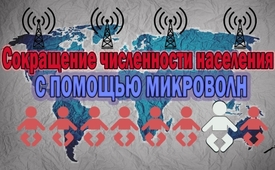 Сокращение численности населения с помощью микроволн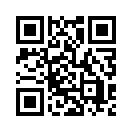 Уже через три поколения, которые были подвергнуты мобильной радиации, только один из восьми детей, рождается здоровым! Это экспериментально доказано и не зависит от страны и расы.По словам д-ра Троуэра, исследования, опубликованные Всемирной организацией здравоохранения и Европейской академией экологической медицины, показывают, что уже через три поколения, которые были подвергнуты мобильной радиации, только один из восьми детей, рождается здоровым! Это экспериментально доказано и не зависит от страны и расы. Итак, если сегодняшний младенец, родившийся в Германии, через шестьдесят или семьдесят лет посмотрит на рождаемость, то ситуация будет такова, что только один из восьми новорожденных будет живым и здоровым.  Остальные семь из восьми либо умрут, либо будут иметь генетическое заболевание. Тогда сильно поредевшее население немцев будет заинтересовано в иммиграции из стран c более высокой рождаемостью и с нормально развивающимися детьми.от hm.Источники:www.kla.tv/14078| www.kla.tv/14079Может быть вас тоже интересует:#5G_Mobilnojeizlutschenie - 5G_Мобильное излучение - www.kla.tv/5G_MobilnojeizlutschenieKla.TV – Другие новости ... свободные – независимые – без цензуры ...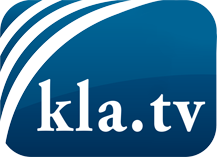 О чем СМИ не должны молчать ...Мало слышанное от народа, для народа...регулярные новости на www.kla.tv/ruОставайтесь с нами!Бесплатную рассылку новостей по электронной почте
Вы можете получить по ссылке www.kla.tv/abo-ruИнструкция по безопасности:Несогласные голоса, к сожалению, все снова подвергаются цензуре и подавлению. До тех пор, пока мы не будем сообщать в соответствии с интересами и идеологией системной прессы, мы всегда должны ожидать, что будут искать предлоги, чтобы заблокировать или навредить Kla.TV.Поэтому объединитесь сегодня в сеть независимо от интернета!
Нажмите здесь: www.kla.tv/vernetzung&lang=ruЛицензия:    Creative Commons License с указанием названия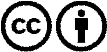 Распространение и переработка желательно с указанием названия! При этом материал не может быть представлен вне контекста. Учреждения, финансируемые за счет государственных средств, не могут пользоваться ими без консультации. Нарушения могут преследоваться по закону.